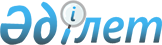 О предоставлении льготного проезда на городском общественном транспорте (кроме такси) отдельным категориям граждан города ШымкентСовместные постановление акимата города Шымкент от 26 апреля 2024 года № 1990 и решение маслихата города Шымкент от 26 апреля 2024 года № 15/132-VIII. Зарегистрированы в Департаменте юстиции города Шымкент 29 апреля 2024 года № 210-17
      В соответствии со статьей 55 Бюджетного кодекса Республики Казахстан, статьей 13 Закона Республики Казахстан "О транспорте в Республике Казахстан", статьями 6 и 27 Закона Республики Казахстан "О местном государственном управлении и самоуправлении в Республике Казахстан", подпунктом 2) пункта 1 статьи 6 Закона Республики Казахстан "Об образовании" акимат города Шымкент ПОСТАНОВЛЯЕТ и маслихат города Шымкент РЕШИЛ:
      1. Предоставить право бесплатного проезда на городском общественном транспорте всех форм собственности (кроме такси) следующим отдельным категориям граждан города Шымкент:
      1) ветеранам Великой Отечественной войны в соответствии со статьей 4 Закона Республики Казахстан "О ветеранах" (далее – Закон);
      2) ветеранам боевых действий на территории других государств в соответствии со статьей 5 Закона;
      3) ветеранам, приравненным по льготам к ветеранам Великой Отечественной войны в соответствии со статьей 6 Закона;
      4) лицам, удостоенным звания "Қазақстанның Еңбек Ері";
      5) лицам, награжденным орденами и медалями бывшего Союза Советских Социалистических Республик (далее – Союза ССР) за самоотверженный труд и безупречную воинскую службу в тылу в годы Великой Отечественной войны;
      6) лицам, проработавшим (прослужившим) не менее шести месяцев с 22 июня 1941 года по 9 мая 1945 года и не награжденным орденами и медалями бывшего Союза ССР за самоотверженный труд и безупречную воинскую службу в тылу в годы Великой Отечественной войны;
      7) жертвам политических репрессий, а также лицам, пострадавшим от политических репрессий, в соответствии с Законом Республики Казахстан "О реабилитации жертв массовых политических репрессий";
      8) лицам с инвалидностью второй группы;
      9) лицам, сопровождающим детей с инвалидностью первой группы;
      10) лицам с инвалидностью первой группы в результате нарушения зрения;
      11) лицам, сопровождающим лиц с инвалидностью первой группы в результате нарушения зрения;
      12) пенсионерам старше 70 лет;
      13) лицам, обучающимся в организациях среднего образования;
      14) лицам, удостоенным звания "Почетный гражданин города Шымкент".
      2. Установить льготный проезд в размере 50 (пятьдесят) тенге на городском общественном транспорте всех форм собственности (кроме такси) студентам, обучающимся в организациях технического, профессионального, послесреднего и высшего образования, расположенных на территории города Шымкент.
      3. Определить источником финансирования бюджет города Шымкент.
      4. Государственному учреждению "Управление пассажирского транспорта и автомобильных дорог города Шымкент" в установленном законодательством Республики Казахстан порядке обеспечить:
      1) государственную регистрацию настоящего совместного постановления и решения в Департаменте юстиции города Шымкент;
      2) размещение настоящего совместного постановления и решения на интернет-ресурсе акимата города Шымкент после его официального опубликования.
      5. Контроль за исполнением настоящего постановления и решения возложить на курирующего заместителя акима города Шымкент.
      6. Настоящее совместное постановление и решение вводится в действие после дня его первого официального опубликования и распространяется на правоотношения, возникшие с 1 мая 2024 года.
					© 2012. РГП на ПХВ «Институт законодательства и правовой информации Республики Казахстан» Министерства юстиции Республики Казахстан
				
      Аким города Шымкент 

Г. Сыздыкбеков

      Председатель маслихата

      города Шымкент 

Б. Нарымбетов
